印度一名初生的男嬰，臉部有嚴重缺陷，當地村民形容他是「外星人」。但他的爸爸矢言對兒子不離不棄，形容兒子長相是「神的意願」，他又樂觀表示會協助繼續兒子生活並稱：「神把他送給我們，我們不會遺棄他的，他存活多久，我們就會照顧他多久」。#維護生命 #保護胎兒 #不墮胎https://www.facebook.com/prolife.dpcmf/posts/1614860971921378【阿爸不棄】冇耳冇鼻眼珠凸出 村民當初生B係外星人http://hk.apple.nextmedia.com/realtime/international/20170921/57236343印度北方邦（Uttar Pradesh）一名媽媽周二早上順產誕下兒子滿心歡喜，卻在見到寶寶一剎那大感驚訝，因為男嬰臉部嚴重畸形，又紅又大的眼珠凸出、沒有耳朵，鼻樑位置下塌；全身膚色蒼白；當地村民形容他是「外星人」。從影片看到，男嬰五官怪異，他的口部會郁動好像正努力呼吸一樣，全身皮膚蒼白毫無血色，醫生指他四肢健全。「他的眼睛大而通紅，他看着我，他的鼻子扁塌又沒有耳朵。」媽媽卡麗夏梅(Karishma)說：「我本來很期待見到他，但當我看到他的臉，我難以置信，我從沒見過這樣的小孩」。「外星寶寶」重5磅，還未改名，他的爸爸矢言對兒子不離不棄，形容兒子畸形是「神的意願」，他又樂觀表示會幫助寶寶生活下去，「神把他送給我們，我們不會遺棄他的，他存活多久，我們就會照顧他多久」。醫生指男嬰呼吸正常，相信他可以活下來，卡麗夏梅和丈夫就希望有奇蹟，讓兒子活得長久健康。英國《都巿報》 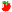 